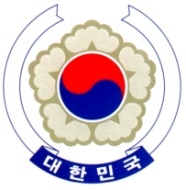 PERMANENT MISSION OF THE REPUBLIC OF KOREAGENEVAUniversal Periodic Review(3rd Cycle) – Uzbekistan	<Check against delivery>Geneva, 9 May 2018Statement of the Republic of KoreaThank you, Mr. President,The Republic of Korea extends its warm welcome to the Uzbek delegation, and expresses its thanks on its report on how it has promoted and protected human rights on the basis of key thematic issues.Our delegation appreciates the extensive efforts the Government of Uzbekistan has put forth in mainstreaming human rights into the governance of Uzbekistan. Especially, our delegation welcomes the measures for increased independence of the judiciary and the institutionalization of a constitutional court. We also welcome the amendments made to the Citizenship Act and the relevant regulations to increase freedom of movement within and across its borders. We look forward to such acts, among others, by the Government of Uzbekistan leading to increased promotion and protection of human rights and the welfare of its people.In this light, our delegation would like to provide the following recommendations to Uzbekistan to assist the realization of its efforts to protect and promote human rights.To further strengthen the ongoing efforts to increase transparency of its judiciary;To enhance efforts to protect the rights of children;To promote the right to health and to a clean environment of the people in the Aral Sea area.We hope these recommendations help Uzbekistan’s extensive efforts to protect and promote human rights.Thank you, Mr. President. /END/